Конспект интегрированного занятияПодготовительная группа (разновозрастная)ГККП «Ясли – сад № 53»Воспитатель: Шост Т.А.Білім беру саласы / Образовательная область: Познание.  Бөлімі /Раздел:  ФЭМП.  Естествознание. Тақырыбы /Тема: «Космическое путешествие».Мақсат /Цель: установить причинно- следственные связи живой и неживой природы.Мақсаттар/ Задачи:   Закрепить умения считать в прямом и обратном порядке в пределах 20. Сопоставлять количество предметов со счетом.Сопоставлять предметы по высоте, размещать их в порядке возрастания величины.Учить классифицировать фигуры по заданным свойствам.  Решать простейшие задачи на основе наглядности.Формировать умения устанавливать причинно – следственные связи живой и неживой природой.  Развивать любознательность. Воспитывать интерес к окружающей природе.Ст. гр. Закрепить умения считать в прямом и обратном порядке в пределах 10. Учить классифицировать фигуры по заданным свойствам. Различать и называть объекты живой и неживой природы.  Воспитывать интерес к окружающей природеБилингвальный компонент: природа – табиғат,  вода – су,  воздух - ауа  ,  лес -  орман,  птицы -  құстар          Сөздіқ жұмыс / словарная работа:  безжизненая планетаКөрніліқ / Оборудование: схема ракеты, карточки с заданием. Картинки живой и неживой природы, карточки с изображением растений , птиц, рыб, ,макет планеты.Конспект интегрированного занятия ОУДПодготовительная группа (разновозрастная)Образовательная область: Познание.  Раздел:  ФЭМП.  Естествознание.Тема: «Космическое путешествие».ГККП «Ясли – сад № 53»Воспитатель: Шост Т.А.Части ОУДХод деятельностиВводная часть Чтение стихотворения :     «Есть один огромный дом  под крышей голубой,
Живут в нём солнце, дождь и гром,  лес и морской прибой.
Живут в нём птицы и цветы,
Живёшь в том светлом доме ты!»
Как зовётся этот дом? (картина планеты Земля).  - Ребята, а вы знаете, что наша планета не одна в космосе. Сюрпризный момент.  Залетает воздушный шарик с письмом.«Дорогие ребята. Далеко в космосе есть маленькая планета. На ней нет жизни, только камни и песок. Она безжизненная. А она так хочет стать красивой. Помогите! » Словарная работа- безжизненаяПредлагает помочь маленькой планете.Основная часть. - Что нужно сделать, что бы планета расцвела, ожила? Какие объекты живой природы на нашей планете? (растения, животные, птицы, рыбы)  Предлагает первым отправиться на неизвестную  планету.На чем отправимся в космос? (Космический корабль) Задание №1  (выполняют задания индивидуально. Блоки Дьенеша) Построить космический корабль из геометрических фигур.  По схеме.              Подг. гр.                             Ст. гр.                                Образец для самопроверки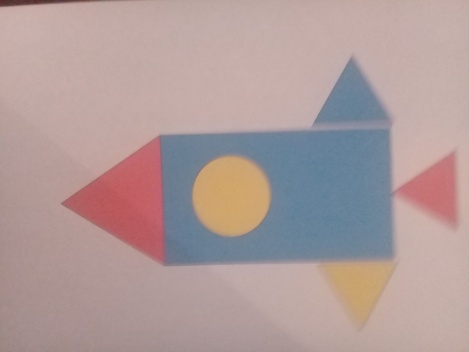 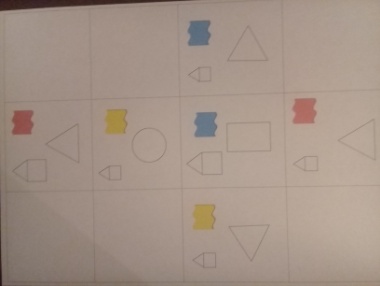 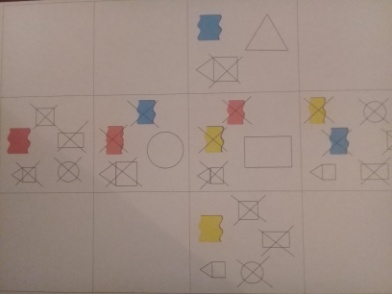 Предлагает образец для проверки выполнения задания.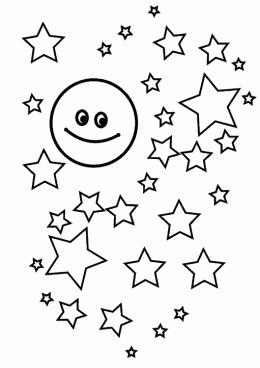 Задание №2 (выполняют задания в парах) - Для путешествия в космосе составить маршрут полета.Соединить звезды по порядку то 1 до 20.  ( старшая группа – от 1 до 10.)К полету готовы. Отправляемся в путь помогать новой планете. Считаем  в обратном порядке от 10 до 1 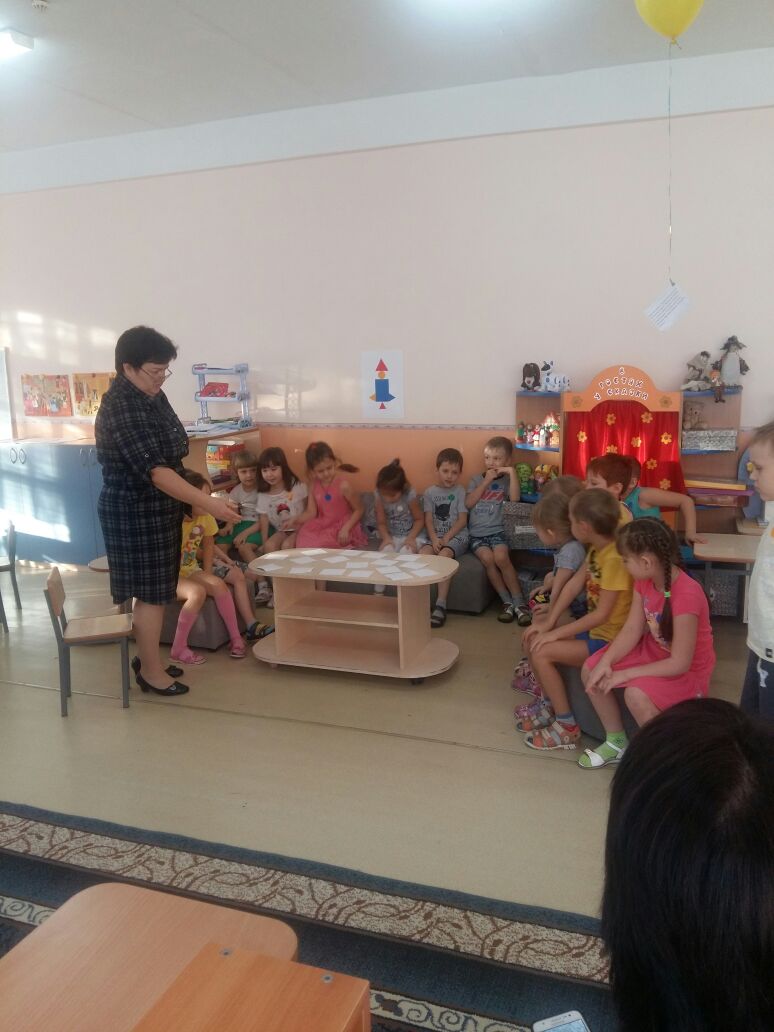 - На планете  нет света  – закройте глаза.- Там нет воздуха – задержите дыхание.-На планете  нет воды – у нас пересохло во рту, хочется пить.Сможем мы выжить на этой планете? Что должно появиться на планете первым ?Задание №3 (выполняют задания индивидуально)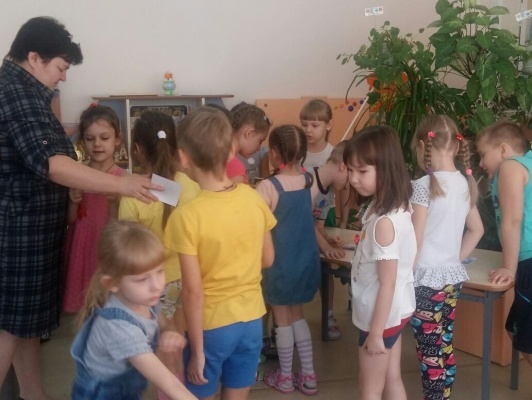 «Выбрать, какие объекты неживой природы дают свет, воздух, воду»  Классифицируют объекты неживой природы1 гр. – свет, (солнце, луна, звезды) 2 гр – вода, (река, море, дождь, снег, лед)3 гр. - воздух (ветер, облака)Физкультминутка: «Раз, два, три, четыре, пять. Время солнышку вставать!Ярко солнышко  засветит, Веселее станут дети!Шесть, семь, восемь, девять, десять. Очень любят солнце дети!Все мы скоро подрастёт, В школу с радостью пойдём. Как называется время суток когда встает (заходит) солнце? Назовите последовательность частей суток.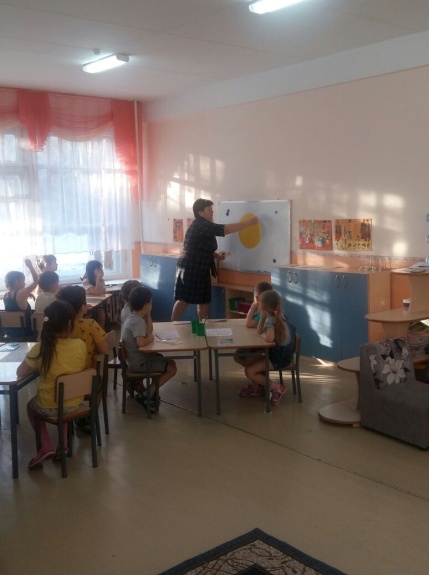 Размещают вокруг планеты солнце, луну, звезды, ветер, облака, реки и моря.- Теперь, когда на планете есть условия для жизни, можно поселить на ней и живую природу. Что относиться к живой природе?Предлагает разделиться на четыре команды.Фишки зеленого цвета – растительный мир.Фишки желтого цвета – животный мир.Фишки синего цвета – мир водоемов.Фишки белого цвета – птицы.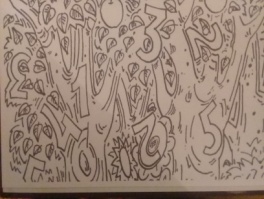 Задание № 4 (на индивидуальных карточках в подгруппах) – растительный мир. «Найди в лесу цифры, раскрась их» (ст. гр.)Вопросы для проверки: сколько и каких цифр нашли в лесу?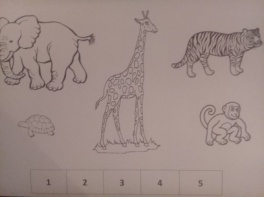 – животный мир. «Расставь животных по порядку , начиная с самого высокого до самого низкого». Вопросы для проверки: Какой по счету? 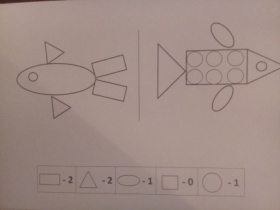 Назовите животных по порядку. – мир водоемов. « Найди рыбку по схеме».Вопросы для проверки: В какую сторону плывет выбранная рыбка?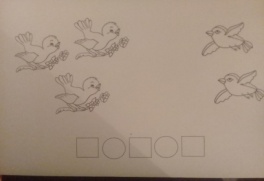  – птицы. «Составь и реши задачу».Вопросы для проверки: Какое решение задачи?Предлагает детям оживить новую планету.- посадить леса.- заселить животных.- запустить рыб в реки и моря.- выпустить птиц. Дети берут по одной картинке животного или растения и располагают их на планете. Обращает внимание как изменилась планета.Посмотрите какой стала наша планета, теперь на ней можно жить? Почему?Делают вывод. Что на планете появились условия для жизни живой природы: свет, тепло, воздух, вода.Заключительная часть- Сегодня, мы с вами сделали важное дело. 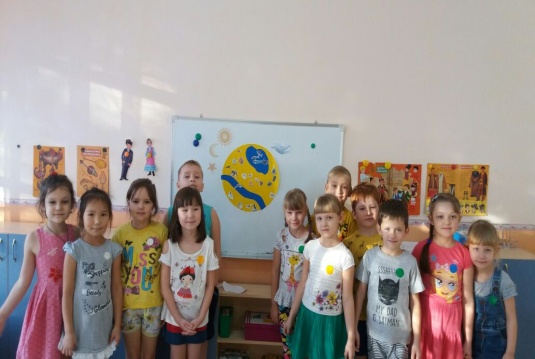 Помогли новой планете, оживили ее.Показывает схему. Что появилось на планете? А смогла бы живая природа выжить без воздуха, света, воды?Что мы пожелаем жителям новой планеты?Расскажите о новой планете дома и вместе с родителями придумайте ей название. 